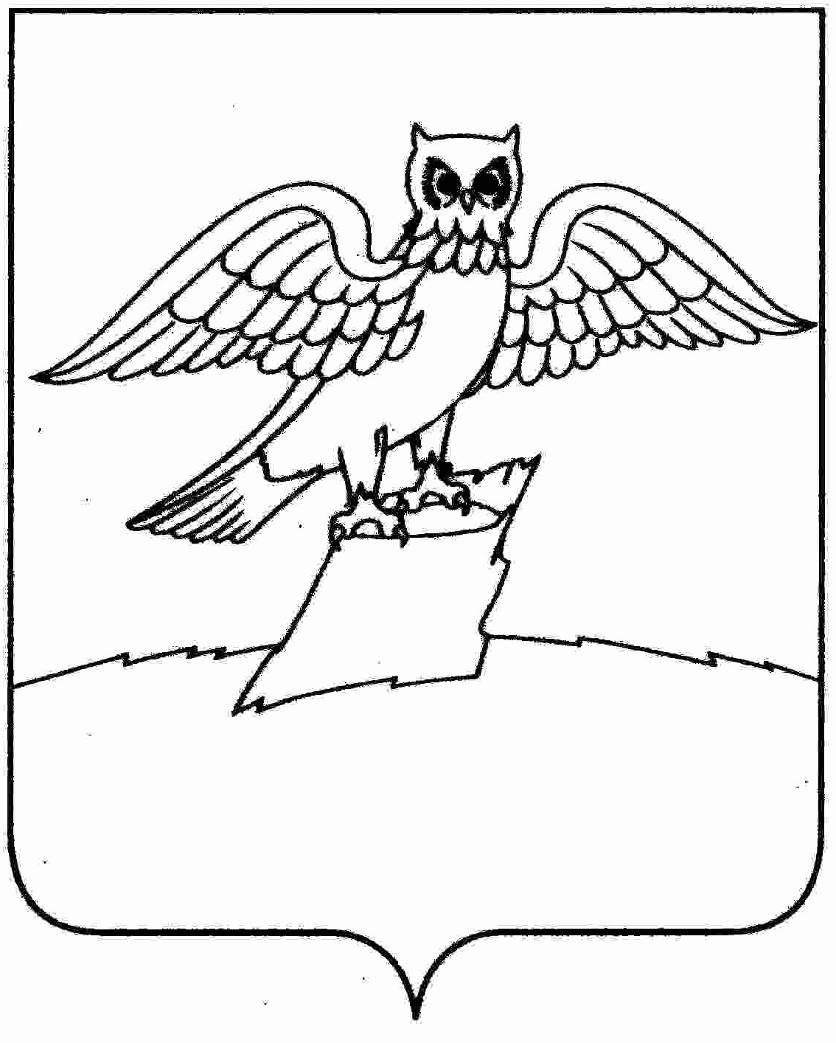                                             АДМИНИСТРАЦИЯ  ГОРОДА  КИРЖАЧ                                                                                                                                             КИРЖАЧСКОГО РАЙОНАП О С Т А Н О В Л Е Н И Е    12.10.2023                                                                                             № 1049                                                                                                     В соответствии с постановлением администрации г. Киржач от 25.08.2020 № 548 «О порядке разработки, реализации и оценки эффективности муниципальных программ муниципального образования город Киржач Киржачского района Владимирской области»                                                           ПОСТАНОВЛЯЮ:             Внести следующие изменения в  муниципальную программу «Капитальный   ремонт муниципального жилищного фонда города Киржач на 2023-2025 годы» :         1. Название муниципальной программы  «Капитальный ремонт муниципального жилищного фонда города Киржач на 2023-2025годы» заменить на название «Капитальный ремонт муниципального жилищного фонда города Киржач»;          2. Паспорт муниципальной программы «Капитальный ремонт муниципального жилищного фонда города Киржач» изложить в новой редакции:             - в строке «Этапы и сроки реализации муниципальной программы» добавить  4 этап-2026 год;             - в строке «Объемы бюджетных ассигнований на реализацию  муниципальной программы» «Общий объем средств, предусмотренных на      
реализацию муниципальной программы в бюджете города Киржач» цифры «800,00» тыс. руб. заменить на цифры «1100,00» тыс.руб., в том числе: 4 этап –«300,00» тыс. руб.;             - в строке « Целевые индикаторы и показатели муниципальной программы»  слова «количество отремонтированных площадей муниципального жилищного фонда» заменить на слова«количество отремонтированных единиц  муниципального жилищного фонда». 
           3. Таблицу 1 « Объемы финансовых средств по источникам финансирования и годам реализации программы» изложить в новой редакции:             - добавить графу «2026» с объемами финансовых средств на проведение мероприятий, тыс.руб., бюджет г. Киржач «300,00»;              - в графу «Источники и объемы финансирования» добавить строку  «Итого бюджет г.Киржач: 1100,00 тыс. руб.»  вместо графы «2023-2025»с объемом финансовых средств на проведение мероприятий «800,00» тыс.руб.;          4.    Таблицу  2 « Ресурсное обеспечение реализации муниципальной программы за счет средств бюджета города Киржач» изложить в новой редакции:             -добавить « расходы (тыс.руб. ) по годам реализации» графу «2026» с цифрой «300,00»;             - в строке «всего» в графе «всего по программе» цифры  «800,00»заменить на цифры « 1100,00»;             - в строке «бюджет города Киржач» в графе «всего по программе»  цифры «800,00» заменить на цифры«1100,00»;          5. В таблице 3 «перечень основных мероприятий муниципальной программы» в графе «срок окончания реализации» «2025» заменить на «бессрочно».         6. Контроль за исполнением настоящего постановления возложить на заместителя главы администрации города Киржач по вопросам жизнеобеспечения.           7. Настоящее постановление вступает в силу с момента его подписания и подлежит опубликованию на официальном сайте администрации г. Киржач www.gorodkirzhach.ruГлава администрации                                                          Н.В. СкороспеловаС текстом актуальной редакции муниципальной программы «Капитальный ремонт  муниципального жилищного фонда города Киржач» можно ознакомиться на официальном сайте администрации г. Киржач www.gorodkirzhach.ruПриложениек постановлению главыгорода  Киржачот 12.10.2023 № 1049Муниципальная  программа«Капитальный ремонт муниципального жилищного фонда города  Киржач»МУНИЦИПАЛЬНАЯ  ПРОГРАММА «КАПИТАЛЬНЫЙ РЕМОНТ МУНИЦИПАЛЬНОГО ЖИЛИЩНОГО ФОНДА ГОРОДА КИРЖАЧ» I. Паспорт муниципальной программы «Капитальный ремонт муниципального жилищного фонда города Киржач» II.  Обоснование разработки программыПрограмма подготовлена на основе анализа существующего технического состояния муниципального жилищного фонда города Киржач.Объемы   финансовых средств по источникам финансирования и годам реализации программы Таблица 1III. Цели и задачи ПрограммыIV. Основные направления ПрограммыИсходя из анализа существующего положения дел в муниципальном жилищном фонде города Киржач, целей Программы, предусматриваются основные направления ее реализации:- проведение капитального ремонта  муниципального жилья.V. Механизм реализации и управления ПрограммойАдминистрация города Киржач Киржачского района осуществляет контроль за целевым использованием бюджетных средств, направленных на реализацию данной Программы и качеством выполненных работ по капитальному ремонту муниципального жилья.VI. Оценка эффективности и прогноз ожидаемых социальных и экономических результатов от реализации ПрограммыЭффект от выполнения программы имеет прежде всего социальную направленность. Улучшаются  условия проживания граждан, обеспечивается сохранность жилищного фонда.Результатом реализации Программы должно стать ежегодное сокращение количества единиц муниципального жилищного фонда, нуждающихся в проведении капитального ремонта.Таблица 2Ресурсное обеспечение реализации муниципальной программы за счет средств бюджета города КиржачТаблица 3         Перечень основных  мероприятий    муниципальной  программыО внесении изменений в муниципальную программу «Капитальный ремонт муниципального жилищного фонда города Киржачна 2023-2025годы»Наименование               
муниципальной программы  «Капитальный ремонт муниципального жилищного фонда города Киржач»Ответственный исполнитель  
программы                  МКУ «Управление городским хозяйством»Цели муниципальной    
программы                  Задачи муниципальной     
программы                  Проведение капитального ремонта в муниципальном жилищном фонде.Целевые индикаторы и       
показатели муниципальной 
программы                  Количество отремонтированных единиц  муниципального жилищного фонда.Этапы и сроки реализации   
муниципальной программы  1 этап – 2023 год2 этап – 2024 год3 этап – 2025 год4 этап – 2026 годОбъемы бюджетных           
ассигнований на реализацию 
муниципальной программы  Общий объем средств, предусмотренных на      
реализацию муниципальной программы в бюджете города Киржач, составляет 1100,0 тыс.руб., в том числе:1 этап-  200,0 тыс. рублей2 этап-  300,0 тыс. рублей3 этап-  300,0 тыс. рублей4 этап-  300,0 тыс. рублейОжидаемые результаты       
реализации муниципальной 
программы                  Повышение комфортности проживания граждан, улучшение качества жилищно-коммунального обслуживания, соответствие муниципального жилищного фонда требованиям нормативно-технических документов.Источники и объемы финансирова-ния,тыс.руб.Объемы финансовых средств на проведение мероприятий, тыс.руб., бюджет г.КиржачОбъемы финансовых средств на проведение мероприятий, тыс.руб., бюджет г.КиржачОбъемы финансовых средств на проведение мероприятий, тыс.руб., бюджет г.КиржачОбъемы финансовых средств на проведение мероприятий, тыс.руб., бюджет г.КиржачИсточники и объемы финансирова-ния,тыс.руб.2023202420252026Итого бюджет г.Киржач:1100,00 тыс.руб.200,00300,00300,00300,00Цели реализации Программы Цели реализации Программы Цель № 1Обеспечить сохранность муниципального жилищного фондаЦель № 2Улучшить жилищные условия проживания граждан.Цель № 3Обеспечить комфортные условия проживания граждан. Задачи: проведение капитального ремонта в муниципальном жилищном фонде    Статус      Наименование  
 основного мероприятия   Ответственный исполнитель и 
 соисполнители 
муниципальной программы, основного мероприятия, ГРБСКод бюджетной   
классификации <*>Код бюджетной   
классификации <*>Код бюджетной   
классификации <*>Код бюджетной   
классификации <*>Расходы (тыс. рублей)    
 по годам реализации     Расходы (тыс. рублей)    
 по годам реализации     Расходы (тыс. рублей)    
 по годам реализации     Расходы (тыс. рублей)    
 по годам реализации         Статус      Наименование  
 основного мероприятия   Ответственный исполнитель и 
 соисполнители 
муниципальной программы, основного мероприятия, ГРБСГРБСРз 
Пр ЦСР ВР  всего по  
программе 2023202420252026       1              2              3        4   5  6   7      8     9101112Основное       
мероприятие Проведение капитального ремонта жилых помещений, занимаемых гражданами по договорам социального найма          Всего1100,00300,0300,0300,0300,0Бюджет города Киржач1100,00200,0300,0300,0300,0 N  
п/п  Номер и   
наименовние 
  основного  
 мероприятия Ответст-
 венный 
исполни-
  тель       Срок          Срок     Ожидаемый 
непосредст-
  венный   
 результат 
 (краткое  
 описание) Последствия
 нереализации   
 основного 
мероприятия Связь с  
 показателями  
муниципальной
программы 
(подпрограммы)   N  
п/п  Номер и   
наименовние 
  основного  
 мероприятия Ответст-
 венный 
исполни-
  тель  начала
реали-
зации окон-ча-ния  
реа-ли- 
зации Ожидаемый 
непосредст-
  венный   
 результат 
 (краткое  
 описание) Последствия
 нереализации   
 основного 
мероприятия Связь с  
 показателями  
муниципальной
программы 
(подпрограммы)   1        2         3      4      5        6          7         8     «Капитальный ремонт муниципального жилищного фонда города Киржач на 2023-2026 годы»«Капитальный ремонт муниципального жилищного фонда города Киржач на 2023-2026 годы»«Капитальный ремонт муниципального жилищного фонда города Киржач на 2023-2026 годы»«Капитальный ремонт муниципального жилищного фонда города Киржач на 2023-2026 годы»«Капитальный ремонт муниципального жилищного фонда города Киржач на 2023-2026 годы»«Капитальный ремонт муниципального жилищного фонда города Киржач на 2023-2026 годы»«Капитальный ремонт муниципального жилищного фонда города Киржач на 2023-2026 годы»«Капитальный ремонт муниципального жилищного фонда города Киржач на 2023-2026 годы»1Основное      
мероприятие  Проведение капитального ремонта жилых помещений, занимаемых гражданами по договорам социального найма          МКУ «Управление городским хозяйст-вом».2023г.бессрочно.Приведение технического состояния жилых помещений к норматив-ным показателямУхудшение условий проживания граждан в жилом фондеКоличество отремонтиро-ванных помещений напрямую связано с техническим состоянием муниципально-го жилищного фонда в общем